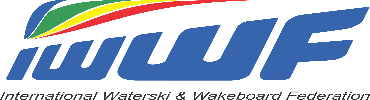 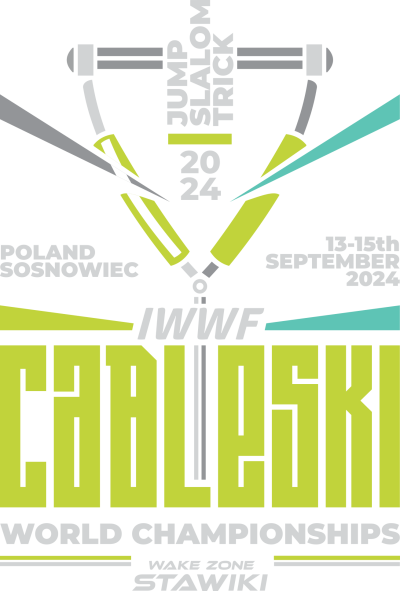 Intention to EnterThe	Federation intend to participate in the 2024 IWWF Cableski World ChampionshipsOur Team will consist of:Contact	Details	for	future	information	of	this	IWWF	World Championships:Please send the Intention to Enter before 13 July 2024 via E-Mail to:   To: Organization Team dawid@wake-zone.pl AndIWWF World Cableski Council Chairman  Nigel Talamo: nigel@speedofart.comMaleFemaleNumber of Open Skiers:Number of Officials:Name:Function:Address:Telephone Home:Telephone Mobile:Fax:E-Mail: